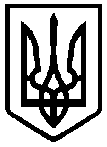 ВИКОНАВЧИЙ КОМІТЕТ СЛАВУТСЬКОЇ МІСЬКОЇ РАДИ   УПРАВЛІННЯ  ОСВІТИНАКАЗ24.05.2017                                        Славута                                               № 92Про організацію та проведення літньоїнаукової школи для інтелектуальнообдарованої учнівської молодіЗ метою розвитку наукового потенціалу інтелектуально обдарованої учнівської молоді та реалізації завдань проекту «Обдаровані діти» міської Програми розвитку освіти м. Славути на 2017-2021 роки, затвердженої рішенням Славутської міської ради від 23.12 2016 №6-15/216НАКАЗУЮ:1. Провести з 06 червня по 08 червня 2017 року літню наукову школу для інтелектуально обдарованої учнівської молоді за окремою програмою.2. Затвердити програму проведення міської літньої наукової школи для інтелектуально обдарованої учнівської молоді (додається).3. Інформаційно-методичному центру (Дубіна Т.С.):3.1. Забезпечити проведення літньої наукової школи для інтелектуально обдарованої учнівської молоді відповідно до затвердженої програми.3.2. Покласти обов’язки щодо підготовки та проведення літньої наукової школи на методистів інформаційно-методичному центру:  Ставінського О.В. – інформаційно-методичний супровід програми «Стартап – юніор» (06.06.2017 р.), Харь Т.С. – інформаційно-методичний супровід проведення науково-навчальних діалогів (07.06.2017 р.); Ставінський О.В., Харь Т. С. координація підготовки науково – пізнавальної екскурсії  до Донецького Національного університету м. Вінниця  (08.06.2017 р.). Технічне забезпечення  організації проведення програми «Стартап-юніор»  покласти на Андреічева Ю.М., оператора інформаційно - комунікативних мереж управління освіти                 (06.06.2017 р.).3.3. Залучити викладачів вищих навчальних закладів до роботи у літній науковій школі для інтелектуально обдарованої учнівської молоді.3.4. Забезпечити участь висококваліфікованих вчителів міста у роботі літньої  наукової школи.4. Керівникам загальноосвітніх навчальних закладів:4.1. Забезпечити участь інтелектуально обдарованої учнівської молоді з числа учнів  7, 8,10 класів:	   6 червня – по 15 учнів від  інноваційних навчальних закладів (пілотна ЗОШ І-ІІІ ступенів №1, НВК, НВК «ЗОШ І-ІІІ ступенів, гімназія» №5, НВК «СЗОШ І-ІІІ ступенів, ліцей «Успіх»), по 10 учнів від ЗОШ І-ІІІ ступенів №3, ЗОШ І-ІІІ ступенів №4, ЗОШ І-ІІІ ступенів № 6, ЗОШ І-ІІІ ступенів №7 відрядити разом із супроводжуючим вчителем до місця проведення заходу – ЗОШ І-ІІІ ступенів № 1.	  7 червня –  не менш 1 учня від паралелі класів навчального закладу, у першу чергу, віддаючи перевагу переможцям олімпіад та інтелектуальних конкурсів.	  8 червня – 4 учні 10 класу та 1 супроводжуючий з числа педагогічних працівників навчальних закладів міста. Списки учнів – учасників екскурсій та педагога – супроводжуючого надіслати до 01 червня  2017 року на електронну адресу  slavuta_mvo@meta.ua з поміткою для Ставінського О.В.4.2. Забезпечити участь висококваліфікованих вчителів у науково-навчальних діалогах з підготовки до Всеукраїнських учнівських олімпіад з базових навчальних предметів та інтелектуальних конкурсів (відповідно додатку).4.3. Іваненку О.А., директору ЗОШ І-ІІІ ст. №1, забезпечити  06 червня                2017  року розміщення учасників заходу «Стартап-юніор» в актовому залі.4.4. Матвійко Т. М., директору НВК, Іваненку О. А., директору ЗОШ І-ІІІ ступенів №1, Зайонц І. М., директору НВК «СЗОШ І-ІІІ ступенів, ліцей «Успіх», Янісевич І.В., директору ЗОШ  І-ІІІ ступенів №4,  забезпечити розподіл аудиторій для проведення науково-навчальних діалогів  з  учнів (відповідно додатку)5. Контроль за виконанням даного наказу покласти на завідувача інформаційно-методичним центром Дубіну Т.С.Начальник управління освіти                                                  Е. М. ПерепелицяДодатокдо наказу управління освітивиконавчого комітетуСлавутської міської радивід 24.05.2017 № 92Графік проведення  науково-навчальних діалогів літньої наукової школи 7 червня 2017 рокуНауково – навчальні діалоги з предметівКласМісце проведенняПІБ вчителя, який організовує  діалогІноземні мови7810НВК НВК НВК Рабченюк Т.В., вчитель англійської мови НВК Костюк С.В., вчитель             німецької мови НВК  Сахман Т.В., вчитель            англ. мови НВК;Чапайло О. Д. вчитель нім. мови НВК Мулярець Л.Г., вчитель англійської мови НВК Українська  мова та література7, 810НВК «СЗОШ І-ІІІ ступенів, ліцей «Успіх»»НВК «СЗОШ І-ІІІ ступенів, ліцей «Успіх»Середюк В.М.., вчитель української мови та літератури НВК Потаковська Л.О., вчитель української мови та літератури  НВК «СЗОШ І-ІІІ ступенів, ліцей «Успіх»Історія7, 810ЗОШ І-ІІІ ступенів №4ЗОШ І-ІІІ ступенів №1Сищук М.В., вчитель історії  ЗОШ І-ІІІ ступенів №4Краля О. Є., вчитель історії ЗОШ І-ІІІ ступенів №1Хімія810ЗОШ І-ІІІ ступенів №4ЗОШ І-ІІІ ступенів №1Янісевич В.М., вчитель хімії ЗОШ І-ІІІ ступенів №4Лук’янчук Г.Г., вчитель хімії ЗОШ І-ІІІ ступенів № 1Фізика108ЗОШ І- ІІІ ступенів № 1ЗОШ І-ІІІ ступенів №1Смолійчук А.Д., вчитель фізики ЗОШ І-ІІІ ступенів №1Самковська Ю.І., вчитель фізики ЗОШ І-ІІІ ступенів № 1Математика7108ЗОШ І-ІІІ ступенів №1ЗОШ І-ІІІІ ступенів №1НВК Іваненко Л.А , вчитель математики ЗОШ І-ІІІ ступенів №1Кривошия Т.І., вчитель математики ЗОШ І-ІІІ ступенів №1Біла Н.С., вчитель математики НВК Біологія810ЗОШ І-ІІІ ступенів №4ЗОШ І-ІІІ ступенів №1Джур Т.А., вчитель біології  ЗОШ І-ІІІ ступенів №4Катериненко А.В., вчитель біології ЗОШ І-ІІІ ступенів №1Інформатика, інформаційні технології10ЗОШ І-ІІІ ступенів №1Бондарчук Р.Л., вчитель інформатики ЗОШ І-ІІІ ступенів №1Правознавство10НВК «СЗОШ І-ІІІ ступенів, ліцей «Успіх»Труфанова О. І., вчитель права НВК «СЗОШ І-ІІІ ступенів, ліцей «Успіх»Географія810НВКЗОШ І-ІІІ ступенів №1Данильчук І.С., вчитель географії НВК Висоцька О.О., вчитель географії ЗОШ І-ІІІ ступенів №1